The Safety DanceMen Without Hats 1982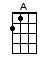 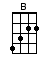 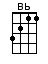 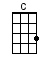 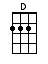 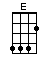 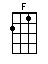 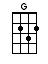 INTRO:  / 1 2 / 1 2 / [D] / [D] / [D] / [D] /[D] We can dance if we want toWe can [C] leave your friends be-[G]hind‘Cause your [C] friends don’t dance and if they don’t danceWell they’re [D] no friends of [A] mineI say [D] we can go where we want toA place where [C] they will never [G] findAnd we can [C] act like we come from out of this worldLeave the [D] real one far be-[A]hindAnd we can [G] dance and [C] sing [F] / [Bb] /And we can [G] dance and [C] sing [F] / [Bb] /[D] We can go when we want toThe night is [C] young and so am [G] IAnd we can [C] dress real neat from our hats to our feetAnd sur-[D]prise ‘em with the victory [A] crySay [D] we can act if we want to If we [C] don’t nobody [G] willAnd you can [C] act real rude and totally removedAnd I can [D] act like an imbe-[A]cileCHORUS:I say [G] we can dance [C] we can dance[F] Everything’s out of con-[Bb]trol[G] We can dance [C] we can danceWe’re [F] doing it from pole to [Bb] pole[G] We can dance [C] we can dance[F] Everybody look at your [Bb] hands[G] We can dance [C] we can dance[F] Everybody takin’ the [Bb] cha-a-a-[D]ance[A] It’s safe to [E] dance [B] Oh well it’s safe to [D] dance [A]Yes it’s safe to [E] dance [B][D] / [D] / [D] / [D] /[D] / [D] / [D] / [D] /[D] We can dance if we want toWe’ve got [C] all your life and [G] mineAs [C] long as we abuse it, never gonna lose it[D] Everything’ll work out [A] rightI say [D] we can dance if we want toWe can [C] leave your friends be-[G]hind‘Cause your [C] friends don’t dance and if they don’t danceWell they’re [D] no friends of [A] mineCHORUS:I say [G] we can dance [C] we can dance[F] Everything’s out of con-[Bb]trol[G] We can dance [C] we can danceWe’re [F] doing it from pole to [Bb] pole[G] We can dance [C] we can dance[F] Everybody look at your [Bb] hands[G] We can dance [C] we can dance[F] Everybody’s takin’ the [Bb] cha-a-a-[D]ance[A] Well it’s safe to [E] dance [B] Yes it’s safe to [D] dance [A]Well it’s safe to [E] dance [B]Well it’s safe to [D] dance [A] it’s safe to [E] dance [B]Yes it’s safe to [D] dance [A] well it’s safe to [E] dance [B]It’s a Safety [D] Dance [D] Well it’s a Safety [D] Dance [D]Well it’s a Safety [D] Dance [D] Oh it’s a Safety [D] Dance [D]Well it’s a Safety [D] Dance www.bytownukulele.ca